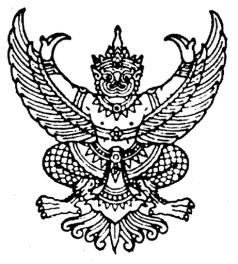 ประกาศองค์การบริหารส่วนตำบลกะเปียดเรื่อง หลักเกณฑ์และวิธีการประเมินผลการปฏิบัติงานของพนักงานส่วนตำบล----------------------------------------------ด้วย คณะกรรมการพนักงานส่วนตำบลจังหวัดนครศรีธรรมราช ได้กำหนดมาตรฐานทั่วไปเกี่ยวกับ หลักเกณฑ์และวิธีการประเมินผลการปฏิบัติงานของพนักงานส่วนตำบล ตามประกาศคณะกรรมการพนักงาน ส่วนตำบลจังหวัดนครศรีธรรมราช เรื่อง หลักเกณฑ์และเงื่อนไขเกี่ยวกับการบริหารงานบุคคลขององค์การบริหารส่วนตำบล เพิ่มเติม พ.ศ.2563 ลงวันที่ 4 มิถุนายน 2563  ข้อ 298 กำหนดให้องค์การบริหารส่วนตำบลประกาศหลักเกณฑ์และวิธีการประเมินผลการปฏิบัติงานให้พนักงานส่วนตำบลในสังกัดทราบโดยทั่วกัน ก่อนเริ่มรอบการประเมินหรือในช่วงเริ่มรอบการประเมิน ดังนั้น องค์การบริหารส่วนตำบลกะเปียด จึงประกาศหลักเกณฑ์และวิธีการประเมินผลการ ปฏิบัติงานให้พนักงานส่วนตำบล สำหรับรอบการประเมิน ประจำปีงบประมาณ พ.ศ. 2563 ครั้งที่ 1 (1 ตุลาคม 2562 – 31 มีนาคม 2563) ดังนี้ 1.การประเมินผลการปฏิบัติงานของพนักงานส่วนตำบลให้คำนึงถึงระบบการบริหารผลงาน (Performance Management) โยมีองค์ประกอบการประเมินและสัดส่วนคะแนน แบ่งเป็น 2 ส่วน ได้แก่            1.1 ผลสัมฤทธิ์ของงาน (ไม่น้อยกว่าร้อยละ 70) โดยประเมินผลจากปริมาณผลงาน คุณภาพของงาน ความรวดเร็วหรือความตรงต่อเวลา และความประหยัดหรือความคุ้มค่า 1.2 พฤติกรรมการปฏิบัติราชการ (ร้อยละ 30) ประกอบด้วย การประเมินสมรรถนะ หลัก สมรรถนะประจำผู้บริหาร และสมรรถนะประจำสายงาน2.หลักเกณฑ์และวิธีการประเมินผลสัมฤทธิ์ของงาน และพฤติกรรมการปฏิบัติราชการหรือ สมรรถนะให้เป็นไปตามหลักการของมาตรฐานทั่วไปที่ ก.จ.   ก.ท. และ ก.อบต. กำหนด ได้แก่  2.1 การประเมินผลสัมฤทธิ์ของงาน เป็นการจัดทำข้อตกลงระหว่างผู้ประเมินกับผู้รับการ ประเมิน เกี่ยวกับการมอบหมายโครงการ/งาน/กิจกรรมในการปฏิบัติราชการ โดยการกำหนดตัวชี้วัดผลการ ปฏิบัติงาน และค่าเป้าหมาย 2.2 พฤติกรรมการปฏิบัติราชการหรือสมรรถนะ เป็นการระบุจำนวนสมรรถนะที่ใช้ใน การประเมินผลการปฏิบัติราชการ ประกอบด้วย สมรรถนะหลัก 5 ด้าน สมรรถนะหลัก 5 ด้าน สมรรถนะ ประจำสายงาน 3 ด้าน และสมรรถนะประจำบริหาร 4 ด้าน3.ระดับผลการประเมิน ในการประเมินผลการปฏิบัติราชการขององค์การบริหารส่วนตำบลกะเปียด ให้จัดกลุ่มคะแนนผลการประเมินเป็น 5 ระดับ ได้แก่ ดีเด่น ดีมาก ดี พอใช้ และต้องปรับปรุง โดยมี เกณฑ์คะแนนแต่ละระดับให้เป็นไปตามที่ ก.อบต. กำหนดโดยอนุโลม ดังนี้ ระดับดีเด่น ต้องมีช่วงคะแนนประเมินตั้งแต่ร้อยละ 90 ขึ้นไป ระดับดีมาก ต้องมีช่วงคะแนนประเมินตั้งแต่ร้อยละ 80 แต่ไม่ถึงร้อยละ 90 ระดับดี ต้องมีช่วงคะแนนประเมินตั้งแต่ร้อยละ 70 แต่ไม่ถึงร้อยละ 80 ระดับพอใช้ ต้องมีช่วงคะแนนประเมินตั้งแต่ร้อยละ 60 แต่ไม่ถึงร้อยละ 70 ระดับต้องปรับปรุง ต้องมีช่วงคะแนนประเมินต่ำกว่าร้อยละ 60 / 4.แบบ……-2-4.แบบประเมินผลการปฏิบัติงาน ให้นำแบบประเมินผลการปฏิบัติงานของพนักงานส่วนท้องถิ่นตามที่ ก.อบต.กำหนดโดยอนุโลม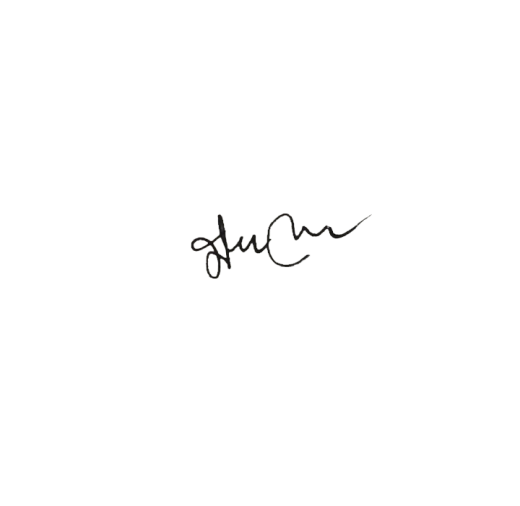 จึงประกาศมาให้ทราบโดยทั่วไปประกาศ ณ วันที่ 17 เดือน ตุลาคม พ.ศ.๒๕63 (นายประสาท  ถาวร) 			นายกองค์การบริหารส่วนตำบลกะเปียด